Temat dnia: Biedroneczki są w kropeczkiPosłuchaj piosenki „Motyle na łące”  spróbuj nauczyć się jej śpiewać.https://www.youtube.com/watch?v=bMLsDqD86-E1.Tak rzadko na spacer na łąkę chodzimyCzasami najwyżej w niedzieleI tylko w wakacje gdy jadę do babciNa łące przed domem szalejeOd świtu nura daje w przyrodęTyle tam co dzień się dziejeRef. Motyle motyle na łące ich tyleŻe trudno je wszystkie policzyćLatają wśród kwiatkówWśród chabrów bławatkówCzasami przysiądą na trawieA ja plotę wianek, to prezent dla mamyI z motylami się bawięI z motylami się bawię. A kiedy wieczorem już idę do łóżka2. Dziadek mi czyta książeczkęUbrana w piżamę trę oczy zaspaneI skrzydła przyczepie do ramionPrzed kilka godzin jestem motyleCo dzień zasypiam tak samo.Ref. Motyle motyle na łące ich tyle…2.  „Prawda czy fałsz – zgaduj – zgadula.” Dzieci za pomocą lizaków z buzią smutną i uśmiechnięta określają czy zdanie jest prawdziwe, czy fałszywe. - Maki i rumianki rosną na łące. - Bocian poluje na zające. - Biedronki mają niebieskie kropki. - Bocian ma czerwony dziób. - Na łące rośnie dużo kwiatów. - Żaby lubią wodę. - Motyle mają pióra. - Pszczoły zbierają nektar.3. „Jak wygląda biedronka? Jak wygląda motyl?” – swobodne wypowiedzi dzieci na podstawie ilustracji.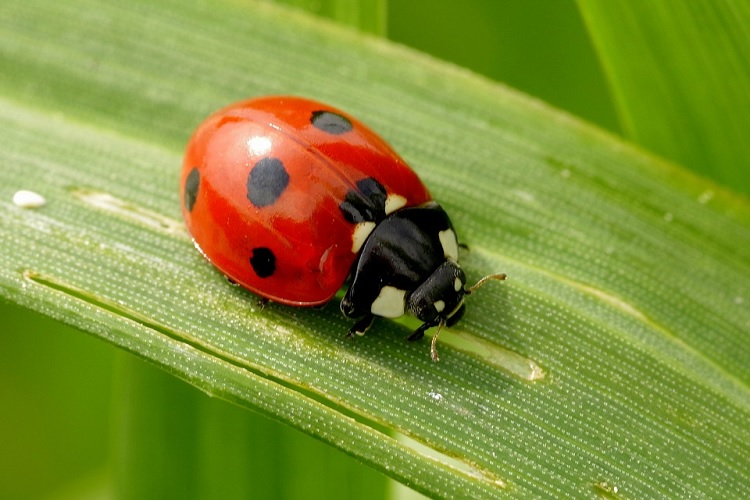 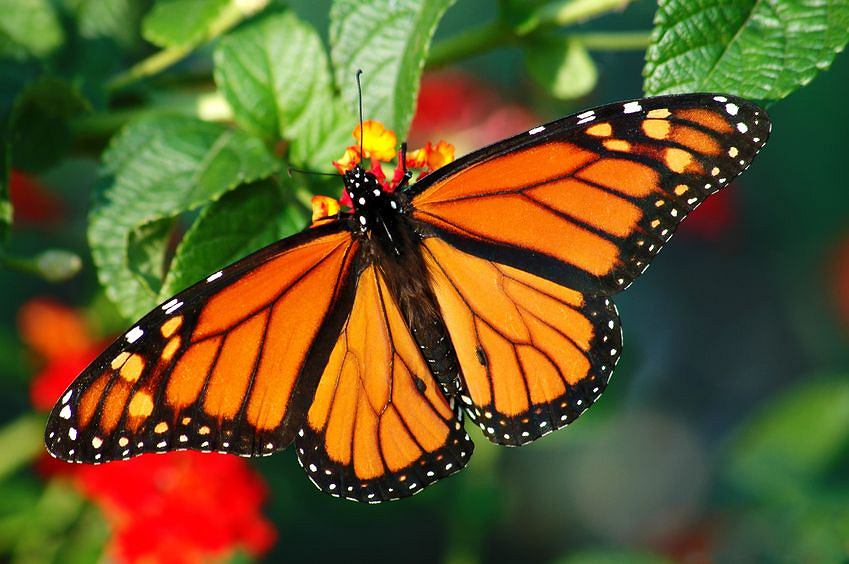 4. Praca plastyczna.Stwórz motyle lub biedronki na łące. Masz do wyboru dwie techniki plastyczne. Motyle – gąbkę w połowie przewiązujemy sznurkiem i malujemy na kolorowo farbami i odbijamy na przygotowanej wcześniej kartce, lub biedronki z kolorowych pasków papieru.  Zapraszam do pokazania swoich prac na naszą stronę internetową 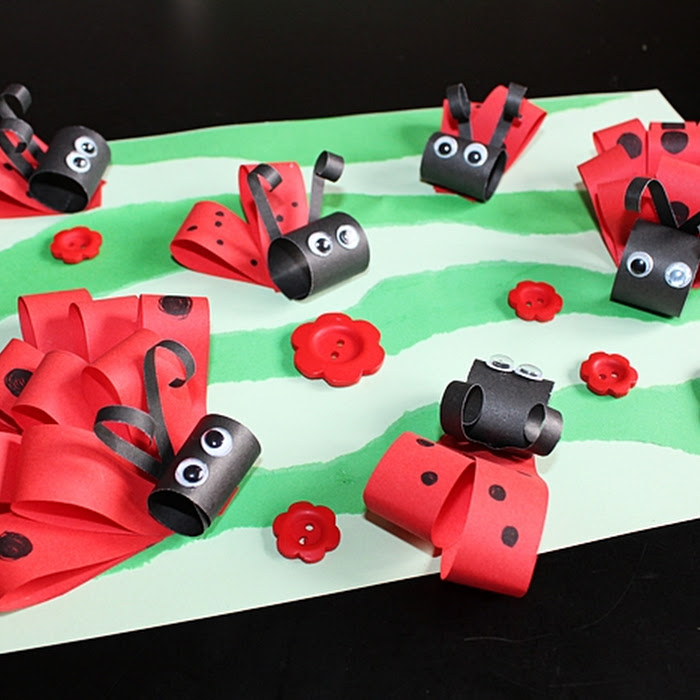 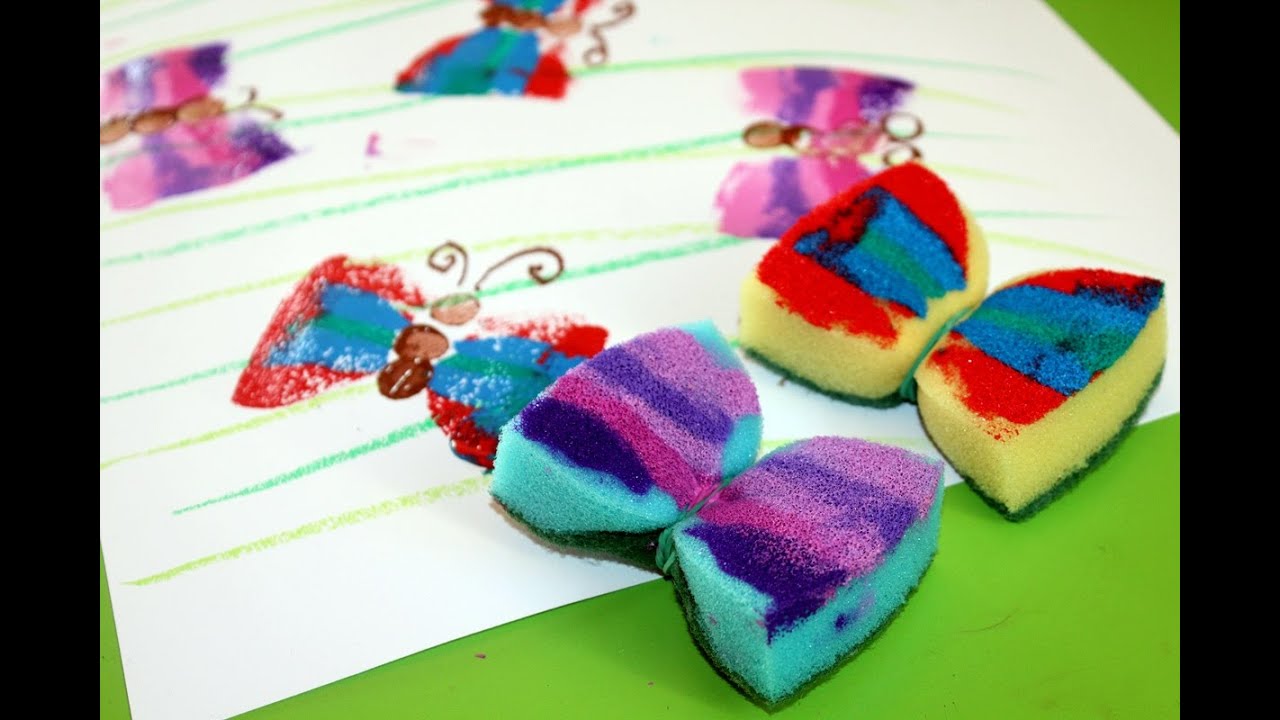 5. Karta pracy, cz. 4, s. 50/44. W każdym rzędzie skreśl motyla, który nie pasuje do pozostałych.6. Policz kropki na biedronkach i połącz  z odpowiednią cyfrą.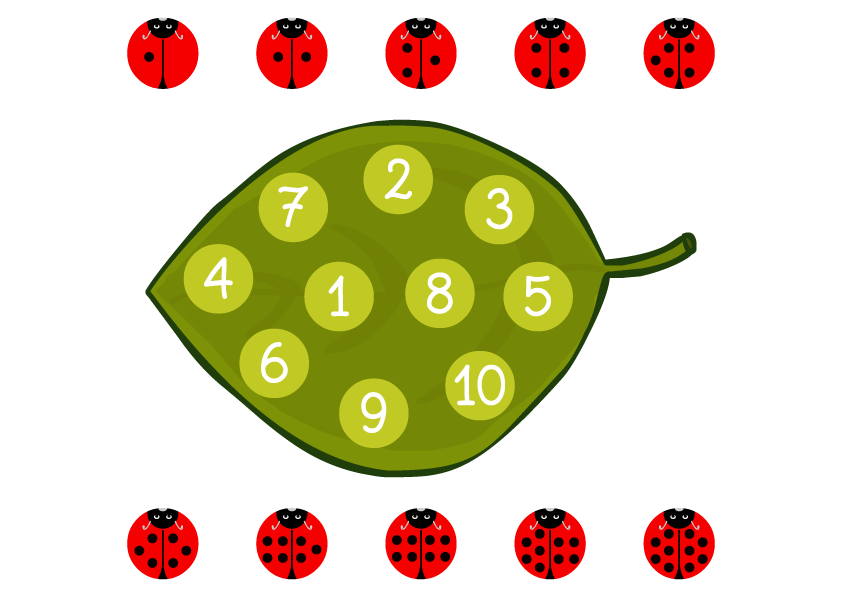 Miłej zabawyPani Kasia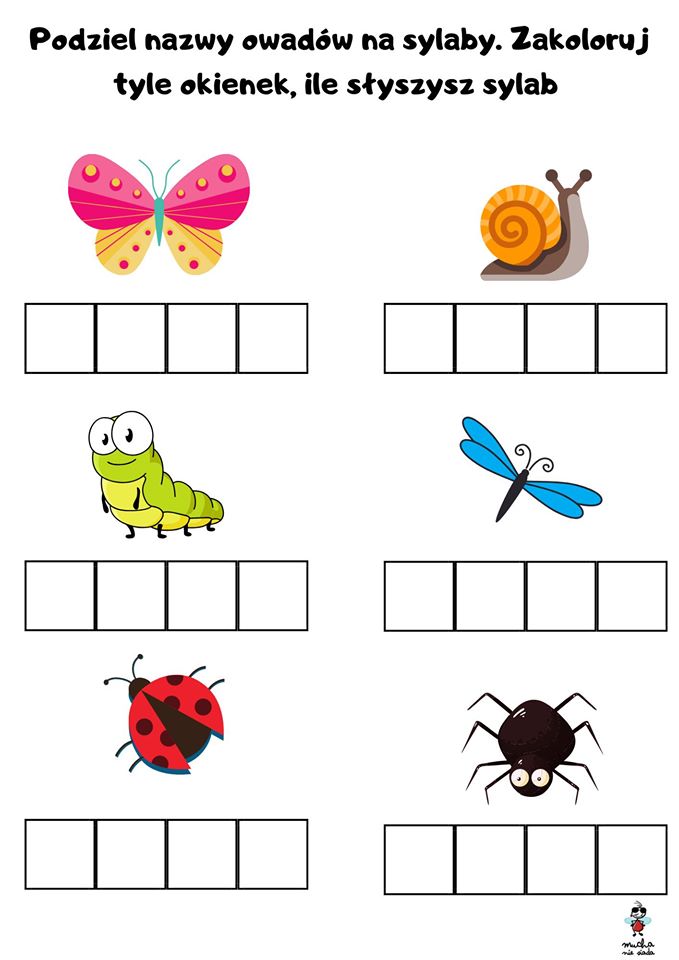 